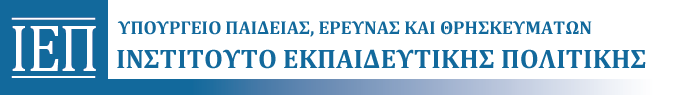 Δελτίο ΤύπουΚύκλος Επιμορφωτικών Εργαστηρίων με τίτλο «Διδασκαλία μέσα από την Τέχνη» για τους εκπαιδευτικούς της Πρωτοβάθμιας και Δευτεροβάθμιας Εκπαίδευσης κατά το σχολικό έτος 2017-18.Η Μονάδα «Τέχνες» του Ινστιτούτου Εκπαιδευτικής Πολιτικής έχει σχεδιάσει ένα βιωματικό κύκλο αυτοτελών επιμορφωτικών εργαστηρίων με τίτλο «Διδασκαλία μέσα από την Τέχνη» για το σχολικό έτος 2017-18. Τα εργαστήρια απευθύνονται σε εκπαιδευτικούς της Πρωτοβάθμιας και Δευτεροβάθμιας  Εκπαίδευσης και έχουν ως στόχο τον εμπλουτισμό των διδακτικών πρακτικών μέσα από την Τέχνη.Οι εκπαιδευτικοί που ενδιαφέρονται να παρακολουθήσουν το εργαστήριο που τους ενδιαφέρει, μπορούν να δηλώσουν αίτηση στην πλατφόρμα του ΙΕΠ, η οποία θα είναι προσβάσιμη 7 ημέρες πριν την υλοποίηση του κάθε εργαστηρίου. Τα εργαστήρια είναι δωρεάν και υλοποιούνται αμισθί από τους/τις επιμορφωτές/τριες . Θα δοθεί Βεβαίωση Παρακολούθησης από το ΙΕΠ. Υποβολή Αίτησης Συμμετοχής: https://iep.edu.gr/services/mitroo/Α. Οκτώβριος 2017/ «Προσεγγίζοντας το Θεατρικό Παιχνίδι». Επιμορφωτής: Ηλίας Πίτσικας, Θεατροπαιδαγωγός.  (Εκπαιδευτικοί  Π/θμιας Εκπαίδευσης)Χρόνος: Σάββατο, 7/10/17 και ώρα 17:00-20:00                Κυριακή, 8/10/17 και ώρα  11:00-14:00                Δευτέρα, 9/10/17 και ώρα 17:00-20:00 (δράση με μαθητές)Χώρος : 70Ο Δημοτικό Σχολείο Ακρόπολης, Καλλισπέρη 1, περιοχή ΜακρυγιάννηΒ. Νοέμβριος 2017/ «STEAM-Μαθηματική Μοντελοποίηση». Επιμορφωτές: Άρης Μαυρομμάτης και Αποστόλης Παπανικολάου, Μαθηματικοί. Χρόνος : Πέμπτη, 9/11/17 και ώρα 17:00-19:00(Εκπαιδευτικοί  	Π/θμιας Εκπαίδευσης)                 Πέμπτη, 16/11/17 και ώρα 17:00-19:00Χώρος: Μουσείο Ηρακλειδών Χρόνος: Πέμπτη, 23/11/17 και ώρα 17:00-19:00(Εκπαιδευτικοί  Δ/θμιας Εκπαίδευσης)                 Πέμπτη, 30/11/17 και ώρα 17:00-19:00Χώρος: Μουσείο Ηρακλειδών, Ηρακλειδών 16, περιοχή ΘησείοΓ. Δεκέμβριος 2017/ «Η αταξία του παιχνιδιού μέσα στην τάξη». Επιμορφώτριες:  Εύη Ψάλτου και Πωλίνα Κρεμαστά/εκπαιδευτικό πρόγραμμα «Σκυτάλη», Καθηγήτριες Χορού. (Εκπαιδευτικοί  Π/θμιας Εκπαίδευσης)Χρόνος: Τετάρτη, 13/12/17 και  ώρα 17:00-19:00                  Πέμπτη, 14/12/17 και ώρα 17:00-19:00Χώρος: 72ο Δημοτικό σχολείο Αθηνών, Ακταίου 2-4 και Επταχάλκου, περιοχή Θησείο 	Δ. Ιανουάριος 2018/«Αποτελεσματική Ομιλία μπροστά σε Κοινό». Επιμορφωτής: Κωνσταντίνος Σφυρικίδης, Καθηγητής Αγωγής της Φωνής (Εκπαιδευτικοί της Π/θμιας και Δ/θμιας Εκπαίδευσης)  Χρόνος:   Τρίτη,  23/1/18 και ώρα 17:00-20:00                  Τετάρτη, 24/2/18 και ώρα 17:00-20:00                  Πέμπτη, 25/2/18 και ώρα 17:00-20:00Χώρος: 92ο Δημοτικό σχολείο Αθηνών, Εκαταίου 80, περιοχή Νέος Κόσμος Ε. Φεβρουάριος 2018/O «Παίκτης της στιγμής». Επιμορφωτής: Στρατής Πανούριος, Ηθοποιός/Σκηνοθέτης/Θεατρικός Συγγραφέας (Εκπαιδευτικοί της Δευτεροβάθμιας Εκπαίδευσης)Χρόνος :  Πέμπτη, 15/2/18 και ώρα 17:00-20:00                  Πέμπτη, 22/2/18 και ώρα 17:00-20:00Χώρος: Θα ανακοινωθεί σύντομα στην ιστοσελίδα του ΙΕΠΣΤ. Μάρτιος 2018/Εργαστήριο «Ψηφιακό Animation». Επιμορφωτής:  Κώστας Κατράκης, Δημιουργός Animation. (Εκπαιδευτικοί της Π/θμιας και Δ/θμιας Εκπαίδευσης)   Χρόνος :  Τρίτη,  6/3/18 και ώρα 17:00-21:00                  Τετάρτη, 7/3/18 και ώρα 17:00-21:00                   Πέμπτη, 8/3/18 και ώρα 17:00-21:00                  Παρασκευή, 9/3/18 και ώρα 17:00-21:00Χώρος: ΙΕΠ(Αίθουσα Συνεδριάσεων/4ος όροφος), Τσόχα 36, περιοχή Αμπελόκηποι Τηλέφωνο επικοινωνίας: 2131335566Email: arts@iep.edu.grΠεριγραφή του εργαστηρίουΤο εν λόγω επιμορφωτικό εργαστήριο έχει ως στόχο τη διεύρυνση της επικοινωνίας μέσω  δράσεων Θεατρικού Παιχνιδιού που απευθύνονται σε παιδιά. Με αφορμή ένα λογοτεχνικό κείμενο, θα γίνουν πολλές θεατροπαιδαγωγικές δραστηριότητες, ενώ η τρίτη και τελευταία συνάντηση της ομάδας θα είναι διαδραστική, καθώς μαθητές από το σχολείο που θα φιλοξενήσει την επιμορφωτική δράση, θα έρθουν να δια-δράσουν με τους εκπαιδευτικούς έτσι ώστε όλα όσα ειπώθηκαν στις προηγούμενες συναντήσεις να εφαρμοστούν με τα παιδιά. Συμμετοχή έως 40 εκπαιδευτικοί Πρωτοβάθμιας Εκπαίδευσης Περιγραφή του εργαστηρίουΧρησιμοποιώντας ένα ειδικά σχεδιασμένο απλό σύστημα δόμησης, οι εκπαιδευτικοί πρόκειται να κατασκευάσουν μηχανικά συστήματα, αρχιτεκτονικές κατασκευές, ηλεκτρικά κυκλώματα, συστήματα αυτομάτου ελέγχου και να εξερευνήσουν τον τρόπο λειτουργίας τους στο πλαίσια της Φυσικής Επιστήμης. Μέσα από τη λειτουργία των κατασκευών, πρόκειται να γίνει αναγωγή στη Μαθηματική μοντελοποίηση.   Οι εκπαιδευτικοί προτρέπονται να φιλοτεχνήσουν τις κατασκευές τους εισάγοντας κατ’ αυτό τον τρόπο το προσωπικό-υποκειμενικό τους στοιχείο.Συμμετοχή έως 25 εκπαιδευτικοί Πρωτοβάθμιας ΕκπαίδευσηςΣυμμετοχή έως 25 εκπαιδευτικοί Δευτεροβάθμιας ΕκπαίδευσηςΠεριγραφή του εργαστηρίουΜέσα από έναν παιχνιδιάρικο και διασκεδαστικό τρόπο μάθησης και κοινωνικής συμπεριφοράς, με εργαλεία τον σύγχρονο χορό και τον αυτοσχεδιασμό, το εργαστήριο προτείνει κινητικά παιχνίδια που έχουν σαν στόχο την ανάπτυξη της φαντασίας, της δημιουργικότητας και της ομαδικότητας. Οι εκπαιδευτικοί έρχονται αντιμέτωποι με τη διάθεση που συν-διαμορφώνει η ομάδα/τάξη και καλούνται να την κατανοήσουν και να τη διαχειριστούν. Προτείνονται εναλλακτικοί τρόποι διαχείρισης της ομάδας/τάξης, π.χ. αποσυμπίεση έντασης, ενίσχυση της συνεργασίας και της ομαδικότητας, συντονισμός της προσοχής και της συμμετοχής των μαθητών/τριων στο μάθημα.  Συμμετοχή έως 25 εκπαιδευτικοί Πρωτοβάθμιας ΕκπαίδευσηςΠεριγραφή του εργαστηρίου	Στο τριήμερο αυτό εργαστήριο, βασικός θεματικό άξονας είναι η χρήση της φωνής στην τάξη. Θα διερευνηθεί η καθαρή άρθρωση των φθόγγων στην Ελληνική Γλώσσα, θα γίνει ανάλυση των παραγόντων που εμποδίζουν την ελεύθερη Φωνητική έκφραση, θα προσεγγιστούν τα στοιχεία της ανθρώπινης ανατομίας σχετικά με το Φωνητικό όργανο, ενώ θα γίνει χρήση της "διαφραγματικής" αναπνοής και  χρήση των αντηχείων του σώματος για μια Φωνή με όγκο και συνολικότητα, που να προέρχεται από όλο το σώμα και όχι μόνο από τον λάρυγγα. Τέλος, το εργαστήριο κλείνει με σπουδή στην σωματική ένταση και στην επίτευξη χαλάρωσης και στον έλεγχο του άγχους μπροστά σε κοινό μέσα από εφαρμογή σε κείμενα.Συμμετοχή έως 25 εκπαιδευτικοί Πρωτοβάθμιας και Δευτεροβάθμιας ΕκπαίδευσηςΠεριγραφή του εργαστηρίουΣτόχος του εργαστηρίου είναι η ενδυνάμωση και η εξοικείωση  των εκπαιδευτικών σε θεατρικά στοιχεία μέσω λογοτεχνικών κειμένων (π.χ. λεκτικά στοιχεία, οπτική επαφή, χειρονομίες, εκφράσεις προσώπου), προκειμένου να αναπτύξουν από την πλευρά τους μια «παιδαγωγική θεατρικότητα», ώστε να διεγείρουν την προσοχή της τάξης τους, να προκαλέσουν το ενδιαφέρον των μαθητών τους, να εξάψουν το συναίσθημα και τη φαντασία τους και, τελικά, να επιφέρουν το καλύτερο διδακτικό αποτέλεσμα.Συμμετοχή έως 25 εκπαιδευτικοί Δευτεροβάθμιας ΕκπαίδευσηςΠεριγραφή του εργαστηρίουΟι συμμετέχοντες θα δημιουργήσουν μια μικρή μήκους ταινία animation με τη βοήθεια υπολογιστή. Στο εργαστήριο, θα μάθουν να “κόβουν” και να “ράβουν” τις σκηνές μέσα στο πρόγραμμα,  να τοποθετούν με την σωστή σειρά τα στοιχεία της ταινίας, να τοποθετούν τους  διαλόγους, καθώς και τη μουσική της ταινίας. Τέλος, οι επιμορφούμενοι μαθαίνουν πώς να εξάγουν την ψηφιακή ταινία τους σε όποια μορφή θέλουν, ώστε να μπορεί να προβληθεί σε κάποιο μέσο προβολής (κινηματογράφος, τηλεόραση, ιντερνέτ κλπ).Συμμετοχή έως 25 εκπαιδευτικοί Πρωτοβάθμιας και Δευτεροβάθμιας Εκπαίδευσης